Základní parametry domovní splaškové kanalizace Suché LazceStavebně-technické podmínky pro vnitřní splaškovou kanalizaci, navazující na realizované přípojky splaškové kanalizace.Kanalizační šachty nesmí být v kolizi s ochranným pásmem vodovodu, nebo vodovodní přípojky.Ochranné pásmo vodovodní přípojky, nebo vodovodu je 1.5m od přilehlého vnějšího líce daného potrubí na každou stranu. V případě standardní vodovodní přípojky to znamená pás o šíři min. 3.032m, v jehož ose se nachází trubní kabel vodovodní přípojky.Křížení vodovodu nebo vodovodní přípojky splaškovou domovní kanalizací musí být provedeno „podběhem“. To znamená že vrchol potrubí splaškové kanalizace musí být 100mm pod úrovní dna (vnější líc) vodovodního potrubí.Souběh vedení domovní splaškové kanalizace musí být proveden v minimální vzdálenosti 600mm od vodovodu, nebo vodovodní přípojky (vzdálenost mezi přilehlými vnějšími lícemi potrubí). Stejně jako v případě křížení, musí být vedení úseku souběhu provedeno pod úrovní dna vodovodu nebo vodovodní přípojky.V případě že není možné vést novou splaškovou kanalizaci dle výše zmíněných pravidel, je možné požádat o výjimku. Ta se ovšem netýká umístění šachty v ochranném pásmu vodovodu, nebo vodovodní přípojky. Tento stav je nepřípustný.Křížení plynovodu nebo plynovodní přípojky splaškovou domovní splaškovou kanalizací musí být provedeno v minimální vzdálenosti 500mm přilehlých líců potrubí.Souběh plynovodu nebo plynovodní přípojky splaškovou domovní kanalizací musí být provedeno v minimální vzdálenosti 1.0m přilehlých líců potrubí.Křížení podzemního vedení NN splaškovou domovní splaškovou kanalizací musí být provedeno ve vzdálenosti 300mm přilehlých líců potrubí a kabelů (chráničky).Souběh podzemního vedení NN splaškovou domovní kanalizací musí být provedeno v minimální vzdálenosti 500mm přilehlých líců potrubí a kabelů (chráničky).Materiál potrubí	PVC-KG; SN8; DN160x4.7mm  Ve většině případů je krytí potrubí nové domovní splaškové kanalizace menší než 1.0m, z tohoto důvodu je doporučeno použít potrubí s vyšší kruhovou tuhostí (SN8).Minimální niveleta (spád) potrubí 2.0% - 2.5%V případech s nižším spadem je nutná konzultace a nalezení způsobu řešení odvádění splaškových vod. Obecně platí že každá nemovitost s číslem popisným, nebo číslem evidenčním má svou přípojku.Přípojky nelze sdružovatVypouštění dešťových vod do splaškové kanalizace je nepřípustné (postihováno sankcí ze strany provozovatele i majitele stokové sítě)Výše zmiňované podmínky a parametry vycházejí z ČSN 73 6004, zák. 274/2001; 254/2001. Rozsah podmínek a parametrů je mnohem rozsáhlejší. Rozvádět celou problematiku nemá pro potřeby jednotlivých stavebníků význam. Problematikou se zabývá projektant, stejně jako řešením každé jednotlivé situace.V případě jakýchkoliv dotazů prosím kontaktujte projektanta.Libor HorákhProjekce@gmail.comtel.: 723 629 925vzorový příčný řez uložením potrubí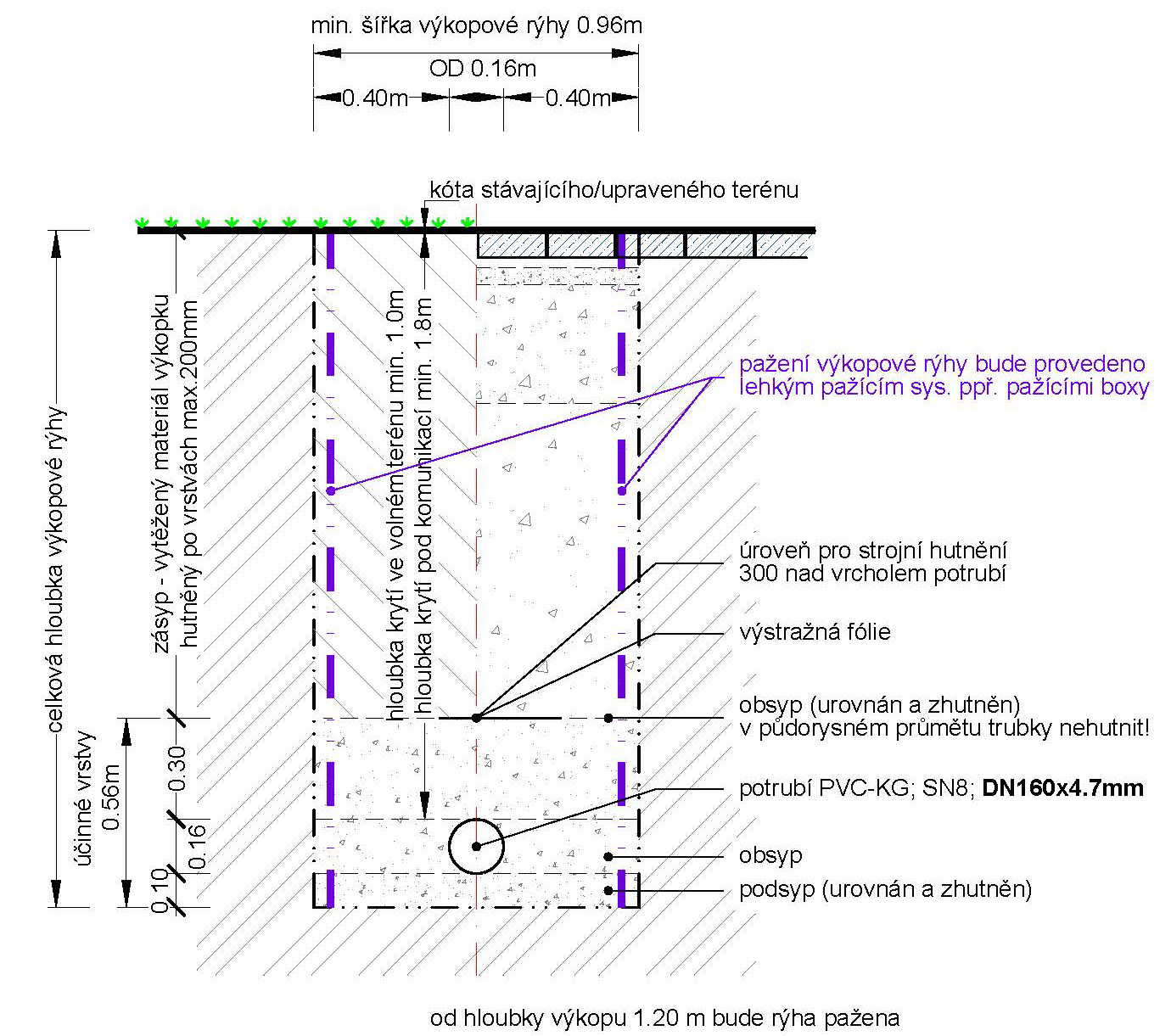 souběh vodovod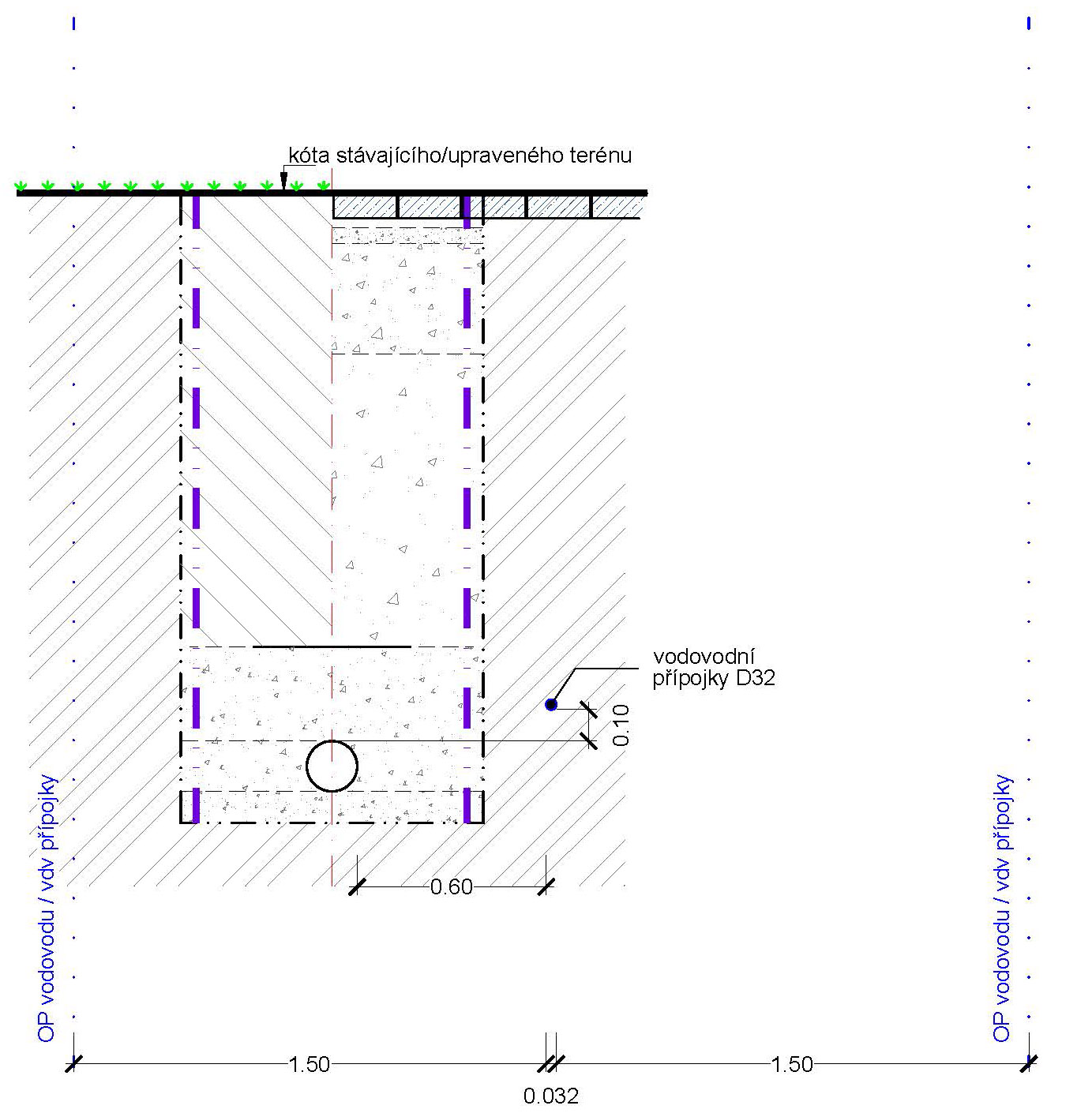 souběh plynovod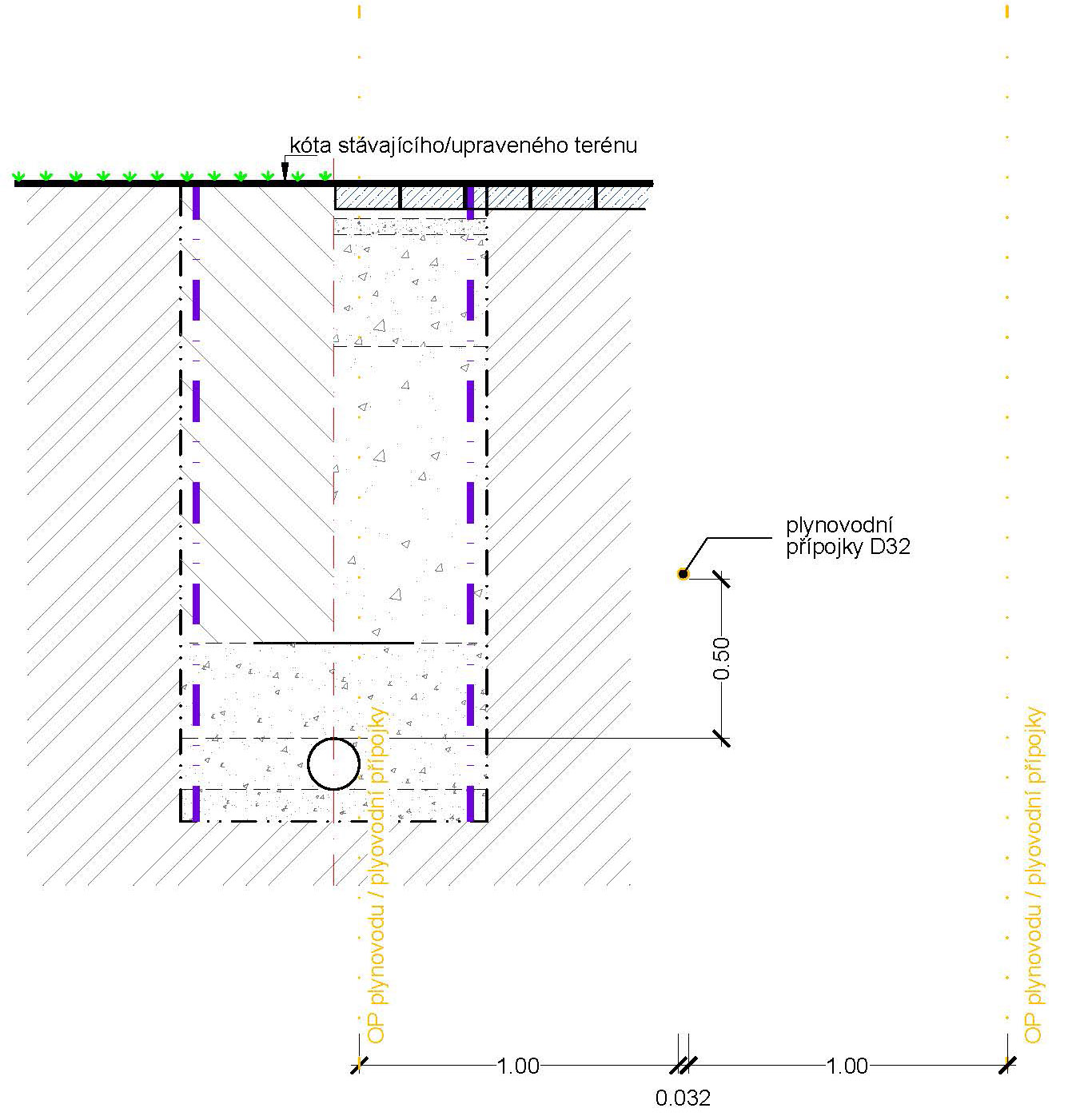 